                DOMANDA DI ISCRIZIONE AL CAMPO SCUOLA 2024 “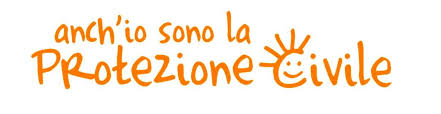  Il sottoscritto_____________________________________________  nato a_____________________________ il_____________________ e residente a ___________________ in Via______________________      cell.________________ La sottoscritta_____________________________________________  Nata a_____________________________il___________________  residente a ____________________in Via__________________cell.________________rispettivamente padre e madre esercenti/e la responsabilità genitoriale o affidatari/i o tutori/e   di______________________________________________________ nato/a  ________________________ il ____________________ e residente a Porto San Giorgio (FM) in Via______________________________N._______RECAPITI UTILI:  CELL __________________________________ E-MAIL _________________________________           DICHIARANO DI    AVER PRESO VISIONE DELL’ALLEGATO PROGRAMMA; DI AUTORIZZARE IL PROPRIO/A FIGLIO/A A PARTECIPARE ALL’EVENTO  “CAMPO SCUOLA“ ORGANIZZATO DAL GRUPPO COMUNALE PROTEZIONE CIVILE DI PORTO SAN GIORGIO CHE SI TERRA’ PRESSO LA STRUTTURA “ CAMPO SPORTIVO COMUNALE VECCHIO SITO IN VIA ASPROMONTE NR. 2 DI PORTO SAN GIORGIO (FM)                                DAL GIORNO 06 AGOSTO 2024 AL GIORNO 11 AGOSTO 2024 . Il Gruppo comunale di Porto san Giorgio propone il progetto gratuito  “ campo scuola con la protezione civile”, rivolto ai ragazzi/e di età compresa fra i 10 e 13 anni .  I genitori/affidatari/tutore, firmando il presente documento, sollevano da ogni responsabilità penale e/o civile il Comune di Porto san Giorgio / Gruppo Comunale di Protezione civile da qualsiasi danno materiale provocato dal partecipante al progetto, a sé stesso, o ad altri. I partecipanti al campo scuola, saranno assistiti da idonea polizza assicurativa stipulata dal Dipartimento Nazionale .Letto e preso atto di quanto indicato nell’informativa ex art. 13 del Regolamento UE 2016/679 in materia di protezione delle persone fisiche con riguardo al trattamento dei dati personali: Per la gestione di immagini e videoriprese delle attività svolte dal figlio/a minore, nell’attività del campo scuola 2024, di cui trattasi, per scopo didattico formativo e di documentazione utilizzate durante lo svolgimento dello stesso; 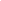  Prestano il consenso  	            Negano il consenso  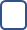 Per la gestione di immagini e videoriprese delle attività svolte dal figlio minore nelle attività del campo scuola 2024 per le esposizioni, le mostre e altre iniziative promozionali presso le sedi comunali.  Prestano il consenso  	          Negano il consenso Per la gestione di immagini e videoriprese delle attività svolte dal figlio minore nelle attività del campo scuola 2024 per la pubblicazione tramite strumenti di diffusione in capo all'ente - sito Internet e pagina Facebook del Gruppo Comunale Protezione Civile, nonché a mezzo stampa  .  Prestano il consenso                 Negano il consenso  Autorizzano, l’utilizzo, senza alcun compenso, della propria immagine, videoripresa o fotografata, a favore del Comune di Porto san Giorgio al fine unico di documentare e di promuovere le attività istituzionali valorizzando l’esperienza fatta. Confermano di non aver nulla a che pretendere in ragione di quanto sopra indicato e, per quanto possa occorrere, rinunciano irrevocabilmente ad ogni diritto, azione o pretesa in relazione al pagamento di corrispettivi o indennità di sorta. Vietano in ogni caso l’uso dei dati e delle immagini in contesti  diversi da quelli di cui al punto 1. 2. 3.              Che possano pregiudicare la dignità personale e il decoro. Si riservano la facoltà di ritirare in qualsiasi momento la presente liberatoria. Porto san Giorgio lì ___________________ FIRMA DEL GENITORE/AFFIDATARIO/TUTORE                   _________________________________  MODALITA’ DI PRESENTAZIONE DELLE DOMANDE La domanda di ammissione al campo scuola dovrà pervenire in forma cartacea, compilando il modulo di iscrizione allegato, presso l’Ufficio URP sito  al piano terra del Municipio- Viale Della Vittoria nr. 162, negli orari di apertura. Al modulo, dovrà essere allegata la fotocopia di un documento d’identità, in corso di validità, del genitore (o di chi esercita la responsabilità genitoriale) e del partecipante, copia tessera sanitaria del partecipante.CRITERI DI AMMISSIONE E GRADUATORIA La partecipazione è riservata ai ragazzi/e di età compresa fra i 10 e 13 anni residenti nel Comune di Porto San Giorgio .  La graduatoria sarà stilata in base all’ordine di presentazione della domanda (protocollazione). Nel caso pervenissero un numero di candidature maggiore rispetto al numero di iscrizioni accoglibili (n.20), saranno selezionate le prime 20 domande. Gli uffici comunali / Gruppo Comunale di Protezione Civile, invieranno ai partecipanti conferma di ammissione. L’iscrizione prevede la partecipazione all’intero periodo del campo scuola sopra indicato compreso il pernotto, pertanto non saranno ammesse iscrizioni per un tempo inferiore o incomplete .  DOTAZIONE A CURA DEI PARTECIPANTI: Materiale per igiene personale, sacco a  pelo, abbigliamento adeguato alle varie attività .DISPOSIZIONI FINALI Le iscrizioni si apriranno il giorno  10 giugno 2024, ore 8.30, e termineranno il giorno  28 giugno 2024, ore 12.00. In caso di gravi  o avverse condizione meteo , il programma dell’organizzazione dell’organizzazione del campo scuola, potrebbe subire delle variazioni, che verranno, tempestivamente , comunicate, alle famiglie .Protezione Civile Porto san Giorgio – Coordinatore Luciano PAZZI tel. cell. 3355763999 - 3316194695 								 Per presa visione Firma di chi esercita la responsabilità genitoriale Data ………………………………                  …………….…………… …………………..………… NOME E COGNOME DEL PARTECIPANTE	 ……………………………………………………………………………………TESSERA  SANITARIA            NUMERI TELEFONICI DA CONTATTARE IN CASO DI NECESSITA’INTOLLERANZE ALIMENTARI E/O ALLERGIE (QUALI?) PATOLOGIE      TERAPIE FARMACOLOGICHE 	data 	firma del genitore/affidatario/tutore …………………………………………                                           ……..………………………………… TRATTAMENTO DEI DATI PERSONALI A norma del D. Lgs. n. 196/2003, i dati personali degli iscritti al campo scuola saranno acquisiti e trattati esclusivamente per le finalità connesse al progetto di cui trattasi, nonché per gli obblighi informativi e di trasparenza imposti dall’ordinamento. 1. 2. 3. È sconsigliato portare farmaci da banco di qualsiasi genere. Chi segue una terapia particolare o dieta mirata deve comunicarlo al momento dell’iscrizione in modo da -valutare la possibilità di partecipare al Campo Scuola. .Vista le interazioni dei partecipanti con cani da soccorso, si prega di segnalare eventuali difficoltà/paure. ………………………………………………………………………………………..